Facts Phytonutrients are nutrients found naturally in plants that help protect and repair them. There are over 25,000 discovered phytonutrients! These plant nutrients may also benefit our bodies when we eat them. Flavonoids are a type of phytonutrient found in cocoa, apples, onion, cranberries, wine, and tea.  Flavonoids are studied for their beneficial effects on blood flow, blood pressure, and antioxidant capacity. The basic ingredients of chocolate are: cocoa, vanilla, sugar, and cocoa butter.    -------------------------------------------------------------------------------------------------How much?There is not a recommend serving size to reap the heart health benefits. However, it is suggested that we limit our chocolate intake to 1 ounce, a few times a week.--------------------------------------------------------------------------------------------------------------What kind?Choose dark chocolate made with at least 60% cocoa. Look for chocolate made with cocoa butter, not palm or coconut oil.Avoid chocolates made with partially hydrogenated oils.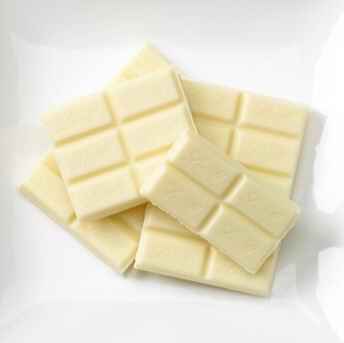 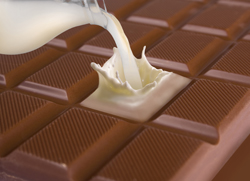 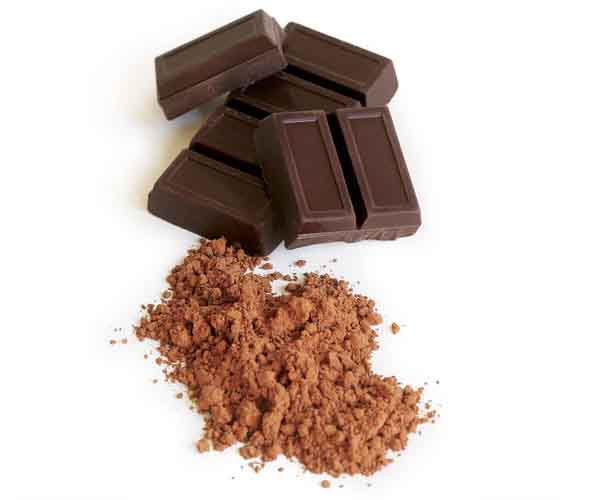 